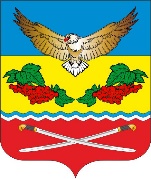 РОСТОВСКАЯ ОБЛАСТЬЦИМЛЯНСКИЙ РАЙОНМУНИЦИПАЛЬНОЕ ОБРАЗОВАНИЕ«КАЛИНИНСКОЕ  СЕЛЬСКОЕ ПОСЕЛЕНИЕ»СОБРАНИЕ ДЕПУТАТОВКАЛИНИНСКОГО СЕЛЬСКОГО ПОСЕЛЕНИЯЦИМЛЯНСКОГО РАЙОНАРЕШЕНИЕ28.11.2022                                №  42                              ст. КалининскаяВ соответствии с частью 5 статьи 50 Федерального закона от 06.10.2003 № 131-ФЗ «Об общих принципах организации местного самоуправления в Российской Федерации», статьями 1, 5 и 8 Водного кодекса Российской Федерации, а также статьей 102 Земельного кодекса Российской Федерации,  руководствуясь Уставом муниципального образования «Калининское сельское поселение», Собрание депутатов Калининского  сельского поселения,РЕШИЛО:1. Передать в собственность Российской Федерации объекты муниципальной собственности: - ГТС №1341024, назначение: нежилое, протяженность: 550 метров, адрес: Россия, Ростовская обл., р-н Цимлянский, с/п Калининское, в районе балки  Котлубань бассейна Цимлянского водохранилища в 2,5 км северо-западнее х.Антонов. Кадастровый номер 61:41:0600002:443.- Земельный участок. Категория земель: земли сельскохозяйственного назначения – Для размещения ГТС – дамбы. Площадь 16739 кв.м. Кадастровый номер 61:41:0600002:442. Адрес: Россия, Ростовская обл., Цимлянский район, в районе балки Котлубань бассейна Цимлянского водохранилища в 2,5 км северо-западнее х. Антонов.- ГТС №327 (дамба), назначение: Гидротехническое, протяженность: 400 метров, адрес: Ростовская обл., Цимлянский район, ст-ца Калининская, 200 м на запад от дома №113 ул. Центральная. Условный номер 61-61-47/023/2010-074. Кадастровый номер 61:41:0000000:18532.- Земельный участок. Категория земель: земли сельскохозяйственного назначения – для размещения ГТС и водоемов (пруд). Площадь 8240 кв.м. Кадастровый номер 61:41:0600005:909. Адрес: Ростовская обл., Цимлянский район, ст-ца Калининская, примерно в 200 м от д. 113 ул. Центральная (дамба) по направлению на запад- ГТС№328(дамба), назначение: Гидротехническое, адрес: Ростовская область, Цимлянский район, х.Карнауховский 300 м на север от д.№49 ул. Центральная. Условный номер 61:41:257:001:690016110:0001.Кадастровый номер  61:41:0000000:18726.- Земельный участок. Категория земель: земли сельскохозяйственного назначения – Для размещения ГТС и водоемов (пруд). Площадь 12612 кв.м. Кадастровый номер 61:41:0600005:908. Адрес:  Ростовская обл., Цимлянский район, х. Карнауховский 300 м на север от д. №49 ул. Центральная.2.Настоящее решение вступает в силу с момента его официального опубликования.3.Контроль за  исполнением настоящего решения оставляю за собой.Председатель Собрания депутатов –Глава Калининского сельского поселения                                      Н.Н. КапкановО передаче имущества из собственности муниципального образования «Калининское сельское поселение» в собственность Российской Федерации